                 COLEGIUL ECONOMIC “A. D. XENOPOL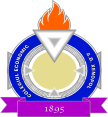                  Str. Traian nr. 165, Sector 2, Bucuresti                 Tel: 021-3205719; Fax: 021-3205719                 Nr . ________/________________                              DOAMNĂ  DIRECTOR Subsemnatul (a ) ……………………………………………………………… domiciliat în …………….…,strada …………………….………….. nr. ……. bl. ……, sc.……, et. ….., ap. …, sector/judeţ …………….…….,telefon ………………………………….., în calitate de părinte/tutore/reprezentant legal al elevului (ei)……………………………………………/elev major din clasa …………………, de la Colegiul Economic A.D.Xenopol, vă rog să aprobaţi acordarea bursei medicale conform art. 13 lit. a) din OMECTS 5576/2011 privind aprobarea criteriilor generale de acordare a burselor elevilor din învăţământul preuniversitar de stat, pe semestrul I  al anului şcolar 2021 - 2022.             Anexez prezentei următoarele:          - copie certificat naştere elev şi copie CI elev;           - copie C.I. părinţi;          - certificat medical emis de medicul specialist şi avizat de medicul de familie/medicul de la cabinetul şcolar;⎕ Am cont la BRD şi doresc ca bursa să fie virată în contul ……………….………………………….  ⎕ Nu am cont la BRD, dar îmi voi deschide un cont curent în cel mai scurt timp si voi aduce documentele    necesare.Data ……………………..	Semnătura ……………………                           Doamnei Director a Colegiului Economic A.D.Xenopol            Se completează de către diriginteNota la purtare în anul şcolar 2020 - 2021 …………………..…………………Media generală an școlar 2020-2021 .....................................                                                               Diriginte: nume şi prenume …………………………………..…..                                                                                Semnătura …………………………..…..